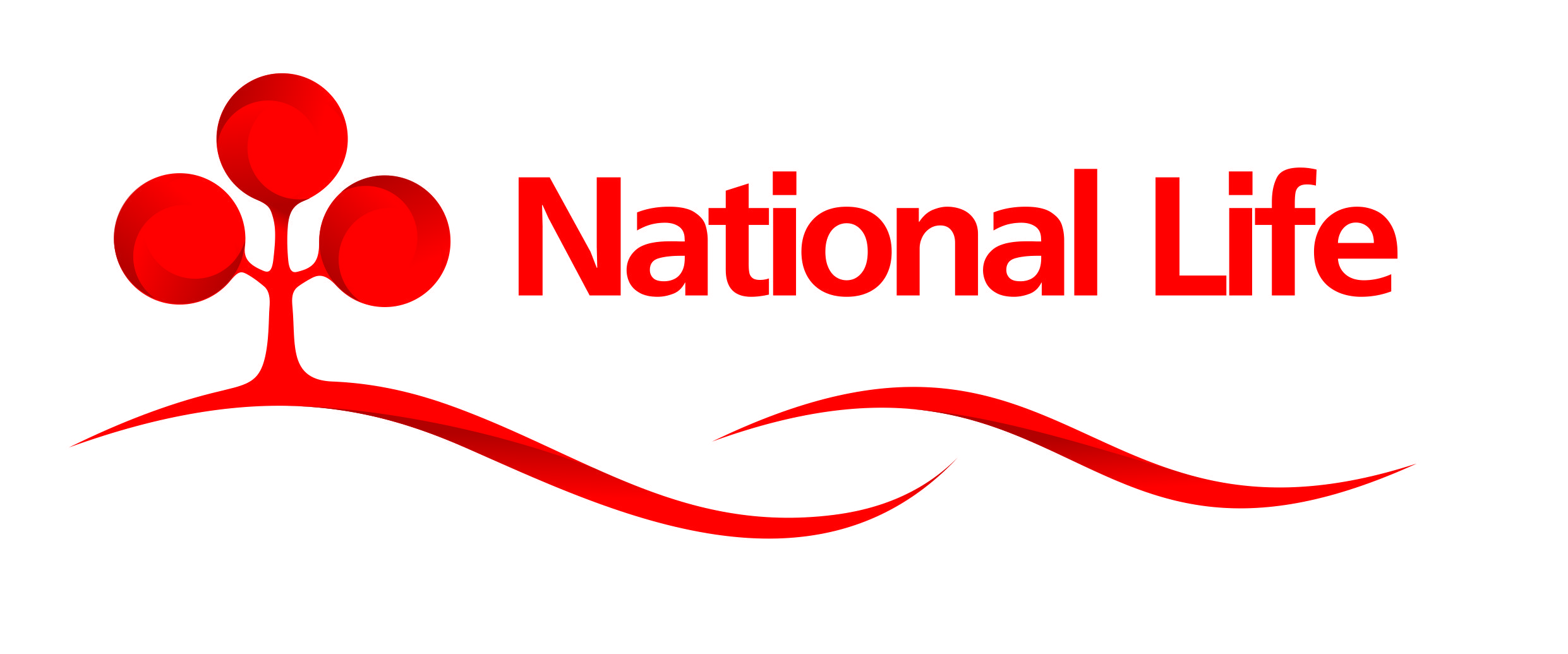 ДААТГАЛЫН ТӨЛӨӨЛӨГЧИЙН АНХАН ШАТНЫ СОНГОН ШАЛГАРУУЛАЛТЫН АНКЕТНэг. Үндсэн мэдээлэл1.1 Эцэг/Эх-ийн нэр: ____________________       1.2 Нэр: ____________________	 1.3 Хүйс: эрэгтэй/эмэгтэй (зурах)		      1.4 Төрсөн огноо: _____он___сар___өдөр1.5 Утас: ____________________		      1.6 И- мэйл хаяг: ____________________1.7 Онцгой шаардлага гарвал холбоо барих хүний нэр, утас:____________________1.8 РД:______________________Хоёр. БоловсролТаны эзэмшсэн  мэргэжил, боловсрол ( ЕБС-ийг оруулан бичнэ )Гурав. Ажлын туршлагаХамгийн сүүлд ажиллаж байсан байгууллагаасаа эхлэн бөглөнө үү. Анкет бөглөсөн огноо:  _______он___сар___өдөрБаярлалаа. Танд амжилт хүсье! ХаанаТөгссөн сургуулийн нэрТөгссөн онЭзэмшсэн мэргэжилЗэрэг цолБайгууллагын нэр Албан тушаал Үйл ажиллагааны чиглэл Ажилд орсон огноо Ажлаас гарсан Огноо 